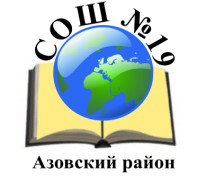 Муниципальное бюджетное общеобразовательное учреждение средняя общеобразовательная школа №19 Азовского районаОбсужден и рекомендован                                                                          УТВЕРЖДАЮ                                        к утверждению                                                                              Директор МБОУ СОШ №19            педагогическим советом                                                                              __________Е.В. ПавлятенкоПротокол №1 от 20.08.2023 г                                                                      Приказ №124 от 20.08.2023гРассмотрен Советом организации                                                                                                                            Протокол №1 от 20.08.2023 гПлан  воспитательной работыМБОУ СОШ№19 Азовского районана 2023-2024 уч. годМодуль 8. «Профориентация»Модуль 8. «Профориентация»Модуль 8. «Профориентация»Модуль 8. «Профориентация»Внеурочный курс «Россия – мои горизонты»6-11Сентябрь-майПедагог -навигаторУчастие во Всероссийском проекте по профориентации «Билет в будущее»6-11Сентябрь-майПедагог -навигаторУчастие во Всероссийском проекте «Проектория»8-11Сентябрь-майКлассныеруководителиМир профессий6-11Сентябрь-майУчителя предметникиРабота с родителями по профориентации 6-11Сентябрь-майПедагог -навигаторПрофминутки1-4Сентябрь-майКлассныеруководителиПрофессиональные пробы (онлайн)6-11Сентябрь-майПедагог-навигаторПроведение тематических классных часов профориентационной направленности5-11Сентябрь-майКлассныеруководителиЭкскурсии в организации поселка1-4Сентябрь-майПедагог-навигаторПрофориентационные-экскурсии (онлайн)1-11Сентябрь-майКлассныеРуководителиПедагог-навигатор